Урок русского языка в 4 классе коррекционной школы VIII вида.«Повторение и закрепление пройденного за год».Цель: повторение и закрепление пройденного за год.Задачи:Развивать орфографическую зоркость и ВПФ.Формировать интерес, уважение к русскому языку.Обучать простым синтаксическим, лексическим, морфологическим понятиям русского языка.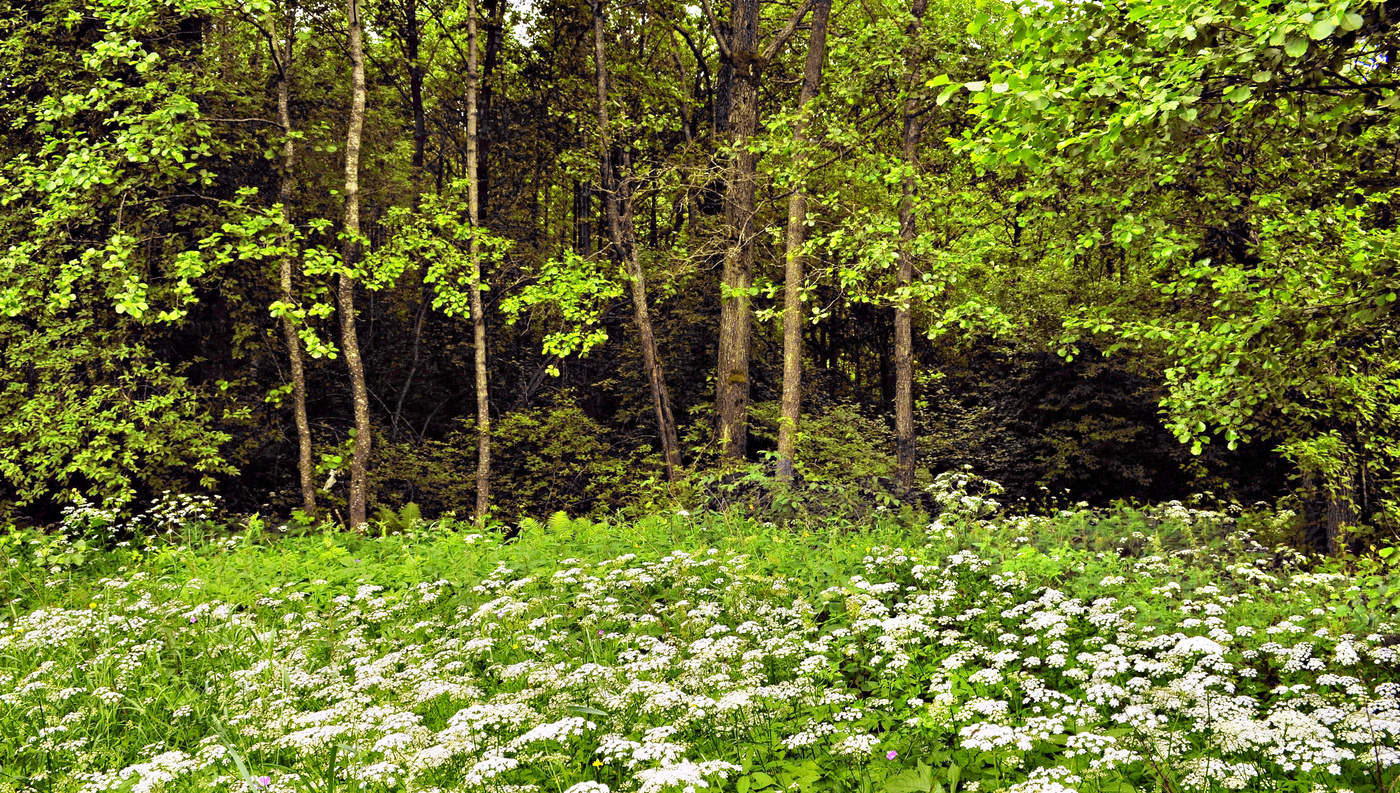 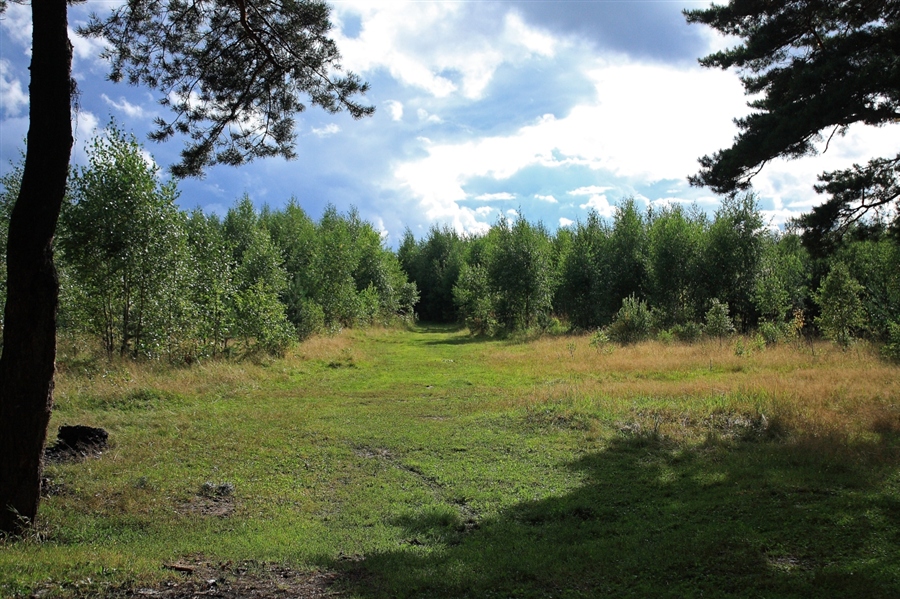 Ход урока.Оргмомент.Сообщение темы и цели урока.На уроке вспомним главные и второстепенные члены предложения», а также написание некоторых словарных слов и правописание пройденных правил.Словарная работа. Определить количество букв и звуков, слогов. Определить гласные, согласные звуки. Считать, решать, пример, пшеница, корабль, человек, деревня, здоровье, аптека, земляника, экскурсия, берег.Орфографическая пятиминутка.Прочитайте про себя слова, написанные на доске. Назовите знакомые вам правила. И расставьте слова по правилам.Стрижи, пень, дуб, кольцо, дворы, объезд, вдруг, звенья, поля, кораблик, лодка, чайник, съел, листья.Дети называют правила, находят слова к ним и вставляют их под этими правилами. Правила:1.гласные после шипящих, 2.смягчающий ь, 3.разделительный ь, 4.безударные гласные (проверяемые), 5.парные согласные,6.разделительный ъ, 7.словарные слова (непроверяемые безударные гласные).- Какие правила у гласных после шипящих вы знаете? (ЖИ-ШИ пиши с гласной И, ЧА-ЩА пиши с гласной А)      - Как проверить парные согласные в середине и на конце слова? (Нужно изменить слово так, чтобы эта согласная хорошо была слышна.  дуб-дубы, лодка-лодочка)- чт- Что делает смягчающий ь? (он смягчает согласные)Чт  - Что делает разделительный ь? (он смягчает согласную и отде-       ляет согласную от гласной)       - Как проверить безударную гласную? (изменить слово так, что        бы  на неё падало ударение)       - Для чего нужен разделительный ъ?  (делает согласную букву       твёрдой и отделяет её от гласной)         Работа по учебнику и в тетради.Чтение задания и текста. С.188, упр.11.Вести с опушки.        Светит яркое солнце. Потемнели в п.лях д..роги. Посинел на   на р..ке лё.. . В долинах зажурч..ли руч..и. Весело, радостно ве    весной.        С юга летят гуси. Выбежал из леса за..ц. Вышел на опушку        старый лос.. . Вывела медведица на прогулку медвежат.        -Прочитайте название текста. (Вести с опушки.) Что такое опу                  шка?        -Прочитайте задание, что надо сделать. Прочитаем текст вслух        -Списать текст. Вставить пропущенные буквы. Объяснить пра-        вописание слов с пропущенными  буквами. Определить слова-         предметы, -действия, -признаки. Найти и подчеркнуть главные                        и второстепенные члены предложения. Запись текста в тетрадь.Отработка чтения предложения с разными знаками.        - Прочитайте предложение с разными знаками в конце.         Весело, радостно весной.         - Что стоит в конце предложения? (.) Какое это предложение?        ( повествовательное) Прочитайте.        - Если поставим в конце предложения вот такой знак - ?. Ка-        кое  будет предложение? (вопросительное) Прочитайте.          - Если поставим в конце предложения вот такой знак - !. Ка-        кое  будет предложение? (восклицательное) Прочитайте.           Итог урока.        - Выставление оценок.            - У вас на столах жетоны, их 3 цвета. Жёлтые жетоны подни-       мут те, кто не испытывал на уроке никаких трудностей, со        всем справлялся. Синие жетоны – поднимут те, у кого были         небольшие затруднения в выполнении некоторых заданий.        Красные жетоны поднимут те, кто испытывал постоянные зат        руднения в выполнении всех заданий.Например:Парные согласныеДубЛодкаГласные после шипящихСтрижиЧайникСмягчающий ьПеньКольцоРазделительный ьЗвеньяЛистьяБезударные гласныедворыполяРазделительный ъОбъездСъелСловарные словаВдругКорабликКартинка опушки(Светит яркое солнце. В предложении го-ворится о солнце. Что? Солнце, это слово-предмет. Подчёркиваем одной чертой, это подлежащее. Солнце Что дела- ет? светит. Это сказуемое, под -чёркиваем двумя чертами. СолнцеКакое? яркое. Это слово- признак, подчёркиваем волнистой лини -ей.)